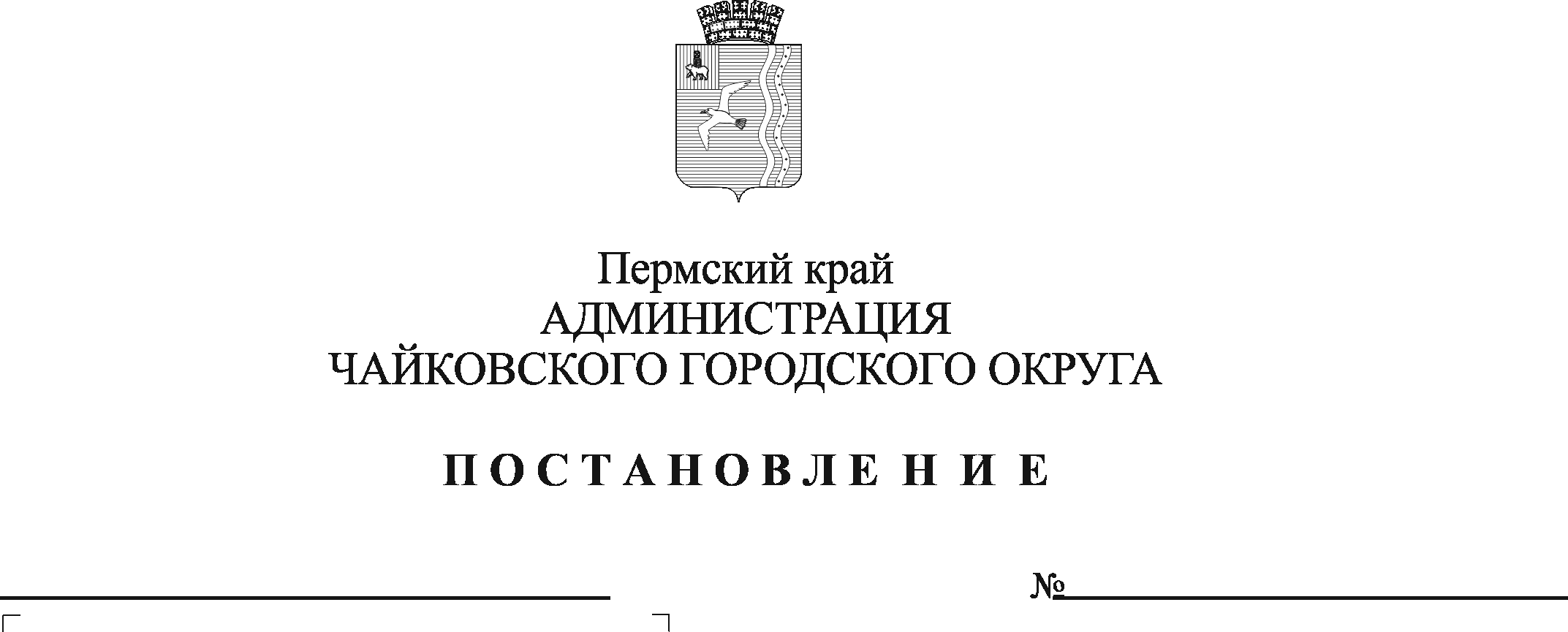 В соответствии с Федеральным законом от 6 октября 2003 г. № 131-ФЗ «Об общих принципах организации местного самоуправления в Российской Федерации», постановлением Правительства Российской Федерации от 30 декабря 2019 г. № 1939 «Об утверждении Правил государственной регистрации аттракционов», Решением Совета Евразийской экономической комиссии от 18 октября 2016 г. № 114 «О техническом регламенте Евразийского экономического союза «О безопасности аттракционов», на основании Устава Чайковского городского округаПОСТАНОВЛЯЮ:1. Внести в Порядок размещения нестационарных аттракционов, батутов, передвижных цирков и зоопарков, а также другого развлекательного оборудования на территории Чайковского городского округа, утвержденный постановлением администрации Чайковского городского округа от 13 июля 2022 г.  № 765 (в редакции постановления от 10.04.2023 № 333), следующие изменения:1.1. пункт 1.2 изложить в следующей редакции:«1.2. Требования Порядка распространяются на Объекты развлечения, размещаемые или планируемые к размещению на земельных участках, закрепленных за муниципальными учреждениями Чайковского городского округа.»;1.2. пункт 2.1. изложить в следующей редакции:«2.1. Для размещения Объектов развлечения на территории Муниципального образования хозяйствующие субъекты представляют в Уполномоченный орган:2.1.1. заявление с указанием предполагаемого места и срока размещения Объектов развлечения по форме согласно приложению 2 к Порядку;2.1.2. сведения о заявителе:для юридического лица – учредительные документы, документ, удостоверяющий личность представителя заявителя и его полномочия (при отсутствии в Едином государственном реестре юридических лиц записи о полномочиях данного представителя действовать по доверенности от имени юридического лица);для физического лица, зарегистрированного в качестве индивидуального предпринимателя – копию документа, удостоверяющего личность, копию документа, удостоверяющего полномочия представителя заявителя, в случае если заявитель действует через уполномоченное лицо;для физического лица, имеющего статус самозанятого гражданина – копию документа, удостоверяющего личность, справку о постановке на учет (снятии с учета) физического лица в качестве налогоплательщика налога на профессиональный доход;                                                                                                                                                                                                                                                                                                                                                                                                                                                                                                                                                                                                                                                                                                                                                                                                                                                                                                                                                                                                                                                                                                                                                                                                                                                                                                                                                                                                                                                                                                                                                                                                                                                                                                                                                                                                                                                                                                                                                                                                                                                                                                                                                                                                                                                                                                                                                                                                                                                                                                                                                                                                                                                                                                                                                                                                                                                                                                                                                                                                                                                                                                                                                                                                                                                                                                                                                                                                                                                                                                                                                                                                                                                                                                                                                                                                                                                                                                                                                                                                                                                                                                                                                                                                                                                                                                                                                                                                                                                                                                                                                                                                                                                                                                                                                                                                                                                                                                                                                                                                                                                                                                                                                                                                                                                                                                                                                                                                                                                                                                                                                                                                                                                                                                                                                                                                                                                                                                                                                                                                                                                                                                                                                                                                                                                                                                                                                                                                                                                                                                                                                                                                                                                                                                                                                                                                                                                                                                                                                                                                                                                                                                                                                                                                                                                                                                                                                                                                                                                                                                                                                                                                                                                                                                                                                                                                                                                                                                                                                                                                                                                                                                                                                                                                                                                                                                                                                                                                                                                                                                                                                                                                                                                                                                                                                                                                                                                                                                                                                                                                                                                                                                                                                                                                                                                                                                                                                                                                                                                                                                                                                                                                                                                                                                                                                                                                                                                                                                                                                                                                                                                                                                                                                                                                                                                                                                                                                                                                                                                                                                                                                                                                                                                                                                                                                                                                                                                                                                                                                                                                                                                                                                                                                                                                                                                                                                                                                                                                                                                                                                                                                                                                                                                                                                                                                                                                                                                                                                                                                                                                                                                                                                                                                                                                                                                                                                                                                                                                                                                                                                                                                                                                                                                                                                                                                                                                                                                                                                                                                                                                                                                                                                                                                                                                                                                                                                                                                                                                                                                                                                                                                                                                                                                                                                                                                                                                                                                                                                                                                                                                                                                                                                                                                                                                                                                                                                                                                                                                                                                                                                                                                                                                                                                                                                                                                                                                                                                                                                                                                                                                                                                                                                                                                                                                                                                                                                                                                                                                                                                                                                                                                                                                                                                                                                                                                                                                                                                                                                                                                                                                                                                                                                                                                                                                                                                                                                                                                                                                                                                                                                                                                                                                                                                                                                                                                                                                                                                                                                                                                                                                                                                                                                                                                                                                                                                                                                                                                                                                                                                                                                                                                                                                                                                                                                                                                                                                                                                                                                                                                                                                                                                                                                                                                                                                                                                                                                                                                                                                                                                                                                                                                                                                                                                                                                                                                                                                                                                                                                                                                                                                                                                                                                                                                                                                                                                                                                                                                                                                                                                                                                                                                                                                                                                                                                                                                                                                                                                                                                                                                                                                                                                                                                                                                                                                                                                                                                                                                                                                                                                                                                                                                                                                                                                                                                                                                                                                                                                                                                                                                                                                                                                                                                                                                                                                                                                                                                                                                                                                                                                                                                                                                                                                                                                                                                                                                                                                                                                                                                                                                                                                                                                                                                                                                                                                                                                                                                                                                                                                                                                                                                                                                                                                                                                                                                                                                                                                                                                                                                                                                                                                                                                                                                                                                                                                                                                                                                                                                                                                                                                                                                                                                                                                                                                                                                                                                                                                                                                                                                                                                                                                                                                                                                                                                                                                                                                                                                                                                                                                                                                                                                                                                                                                                                                                                                                                                                                                                                                                                                                                                                                                                                                                                                                                                                                                                                                                                                                                                                                                                                                                                                                                                                                                                                                                                                                                                                                                                                                                                                                                                                                                                                                                                                                                                                                                                                                                                                                                                                                                                                                                                                                                                                                                                                                                                                                                                                                                                                                                                                                                                                                                                                                                                                                                                                                                                                                                                                                                                                                                                                                                                                                                                                                                                                                                                                                                                                                                                                                                                                                                                                                                                                                                                                                                                                                                                                                                                                                                                                                                                                                                                                                                                                                                                                                                                                                                                                                                                                                                                                                                                                                                                                                                                                                                                                                                                                                                                                                                                                                                                                                                                                                                                                                                                                                                                                                                                                                                                                                                                                                                                                                                                                                                                                                                                                                                                                                                                                                                                                                                                                                                                                                                                                                                                                                                                                                                                                                                                                                                                                                                                                                                                                                                                                                                                                                                                                                                                                                                                                                                                                                                                                                                                                                                                                                                                                                                                                                                                                                                                                                                                                                                                                                                                                                                                                                                                                                                                                                                                                                                                                                                                                                                                                                                                                                                                                                                                                                                                                                                                                                                                                                                                                                                                                                                                                                                                                                                                                                                                                                                                                                                                                                                                                                                                                                                                                                                                                                                                                                                                                                                                                                                                                                                                                                                                                                                                                                                                                                                                                                                                                                                                                                                                                                                                                                                                                                                                                                                                                                                                                                                                                                                                                                                                                                                                                                                                                                                                                                                                                                                                                                                                                                                                                                                                                                                                                                                                                                                                                                                                                                                                                                                                                                                                                                                                                                                                                                                                                                                                                                                                                                                                                            2.1.3. документы, подтверждающие проведение обязательных вакцинаций, ветеринарных обработок, диагностических исследований в соответствии с требованиями ветеринарного законодательства (в случае размещения Объектов развлечения с участием животных и птиц);2.1.4. договор со специализированной организацией, расположенной на территории Чайковского городского округа, на первичную и заключительную дезинфекцию (в случае размещения Объектов развлечения с участием животных и птиц);2.1.5. информационно-технический документ (технический паспорт, другой документ) завода-изготовителя аттракциона, батута или другого развлекательного оборудования (на русском языке), оформленный в соответствии с требованиями действующего законодательства; 2.1.6. копии сертификатов соответствия или декларации о соответствии, полученных в порядке, установленном Решением Совета Евразийской экономической комиссии от 18 октября 2016 г. № 114 «О техническом регламенте Евразийского экономического союза «О безопасности аттракционов»» (далее – Технический регламент № 114);2.1.7. копию страхового полиса страхования гражданской ответственности владельца аттракционов, при размещении батутов, горки, водного передвижного транспорта, луна-парка, а также при использовании скоростного передвижного транспорта;2.1.8. характеристику архитектурно-планировочного и дизайнерского решения наружного оформления нестационарного аттракциона, батута, горки, передвижного цирка, зоопарка и луна-парка;2.1.9. копию свидетельства о государственной регистрации аттракциона, виды и типы которых предусмотрены приложением №1 Технического регламента № 114;2.1.10. согласие на обработку персональных данных (для физических лиц) по форме согласно приложению 3 к Порядку.»;1.3. в пункте 2.3 слова «Форма Договора определена приложением 3 к настоящему Порядку» исключить;1.4. пункт 2.4.6. дополнить третьим абзацем следующего содержания:«Размещение Объектов развлечения, указанных в приложении № 1 Технического регламента № 114, осуществляются с соблюдением пункта 25 Правил государственной регистрации аттракционов, утвержденных постановлением Правительства Российской Федерации от 30 декабря 2019 г. № 1939;»;1.5. Приложение 1 к Порядку размещения нестационарных аттракционов, батутов, передвижных цирков и зоопарков, а также другого развлекательного оборудования на территории Чайковского городского округа изложить в редакции согласно приложению 1 к настоящему постановлению;1.6. Приложение 3 к Порядку размещения нестационарных аттракционов, батутов, передвижных цирков и зоопарков, а также другого развлекательного оборудования на территории Чайковского городского округа изложить в редакции согласно приложению 2 к настоящему постановлению.2. Опубликовать постановление в газете «Огни Камы» и разместить его на официальном сайте администрации Чайковского городского округа.3. Постановление вступает в силу после его официального опубликования.Глава городского округа-глава администрацииЧайковского городского округа					             А.В. АгафоновПриложение 1 к постановлению  администрацииЧайковского городского округаот ___________ № ___ДИСЛОКАЦИЯ МЕСТ (СХЕМА)размещения нестационарных аттракционов, батутов, передвижных цирков и зоопарков, а также другого развлекательного оборудования на территории Чайковского городского округаПриложение 2 к постановлению  администрацииЧайковского городского округаот ___________ № ___СОГЛАСИЕна обработку персональных данныхЯ, ____________________________________________________________________,(фамилия, имя, отчество субъекта персональных данных)в соответствии с п. 4 ст. 9 Федерального закона от 27.07.2006 № 152-ФЗ «О персональных данных», зарегистрирован___ по адресу: ______________________________________,документ, удостоверяющий личность: _____________________________________,				(наименование документа, №, сведения о дате выдачи документа и выдавшем его 					органе)или: __________________________________________________________________,(фамилия, имя, отчество представителя субъекта персональных данных)зарегистрирован___ по адресу: ___________________________________________,документ, удостоверяющий личность: _____________________________________,				(наименование документа, №, сведения о дате выдачи документа и выдавшем его 					органе)Доверенность от «__» ________ ____ г. № _________ (или реквизиты иного документа,подтверждающего полномочия представителя)в целях ________________________________________________________________(указать цель обработки данных)даю согласие __________________________________________________________,(указать наименование оператора, получающего согласие субъекта персональных данных)находящемуся по адресу: ________________________________________________,на обработку моих персональных данных, а именно: ______________________________________________________________________,(указать перечень персональных данных, на обработку которых дается согласие субъекта персональных 	данных)то есть на совершение действий, предусмотренных п. 3 ст. 3 Федерального закона от 27.07.2006 № 152-ФЗ «О персональных данных».Настоящее согласие действует со дня его подписания до дня отзыва в письменной форме.«___»______________ ____ г.Субъект персональных данных:__________________/_________________(подпись) 		(Ф.И.О.)№п/пНаименование, период размещенияАдресный ориентир места размещенияПлощадь места размещения,м2Количество мест по адресному ориентируУполномоченный орган по заключению договора1234561Батут, с 15 апреля по 30 сентябряул. Ленина, за зданием МБУК «Дворец культуры»До 2001МБУК «Дворец культуры»2Горка, с 01 декабря до 01 мартаул. Ленина, площадь Карла МарксаДо 3001МБУК «Дворец культуры»2Горка, с 01 декабря до 01 мартаул. Кабалевского, территория стадиона ЦентральныйДо 7504МБУ «Стадион «Центральный»3.Аттракцион с использованием животных,круглогодичноул. Кабалевского, территория стадиона ЦентральныйДо 40001МБУ «Стадион «Центральный»4.Передвижной цирк, с 15 апреля по 30 сентябряул. Кабалевского, территория стадиона ЦентральныйДо 40001МБУ «Стадион «Центральный»1234565.Передвижной зоопарк, с 15 апреля по 30 сентябряул. Кабалевского, территория стадиона ЦентральныйДо 40001МБУ «Стадион «Центральный»6.Луна-парк, с 15 апреля по 30 сентябряул. Кабалевского, территория стадиона ЦентральныйДо 40001МБУ «Стадион «Центральный»7.Аттракцион с использованием детского передвижного транспорта,с 15 апреля по 30 сентябряул. Кабалевского, территория парка культуры и отдыхаДо 253МАУК «Чайковский парк культуры и отдыха»Тир, дартс, лопни шарик,с 15 апреля по 30 сентябряул. Кабалевского, территория парка культуры и отдыхаДо 253МАУК «Чайковский парк культуры и отдыха»Тир, дартс, лопни шарик,с 15 апреля по 30 сентябряТерритория набережной, г. ЧайковскийДо 252МБУК «Дворец культуры»Тир, дартс, лопни шарик,с 15 апреля по 30 сентябряТерритория городского пляжаДо 251МБУК «Дворец культуры»8.Аттракцион с использованием передвижного транспорта,круглогодичноУл. Вокзальная, территория автостоянки рядом с АвтовокзаломДо 30001МАУ «Автовокзал»9Другое развлекательное оборудование,с 15 апреля по 30 сентябряТерритория набережной, г. ЧайковскийДо 1004МБУК «Дворец культуры»9Другое развлекательное оборудование,с 15 апреля по 30 сентябряТерритория городского пляжаДо 253МБУК «Дворец культуры»9Другое развлекательное оборудование,с 15 апреля по 30 сентябряул. Кабалевского, территория парка культуры и отдыхаДо 1004МАУК «Чайковский парк культуры и отдыха»